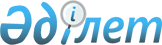 Об утверждении регламента государственной услуги "Признание и нострификация документов об образовании"
					
			Утративший силу
			
			
		
					Приказ Министра образования и науки Республики Казахстан от 20 сентября 2012 года № 432. Зарегистрирован в Министерстве юстиции Республики Казахстан 15 октября 2012 года № 8019. Утратил силу приказом Министра образования и науки Республики Казахстан от 20 июня 2014 года № 235      Сноска. Утратил силу приказом Министра образования и науки РК от 20.06.2014 № 235 (вводится в действие по истечении десяти календарных дней после его первого официального опубликования).      В соответствии со статьей 9-1 Закона Республики Казахстан от 27 ноября 2000 года «Об административных процедурах» ПРИКАЗЫВАЮ:



      1. Утвердить прилагаемый регламент государственной услуги «Признание и нострификация документов об образовании».



      2. Комитету по контролю в сфере образования и науки Министерства образования и науки Республики Казахстан (Ирсалиев С.А.):

      1) обеспечить в установленном порядке государственную регистрацию настоящего приказа в Министерстве юстиции Республики Казахстан;

      2) после государственной регистрации опубликовать настоящий приказ в средствах массовой информации.



      3. Контроль за исполнением настоящего приказа возложить на вице-министра Орунханова М.К.



      4. Настоящий приказ вводится в действие по истечении десяти календарных дней после дня его первого официального опубликования.      Министр                                    Б. Жумагулов

Утвержден              

приказом Министра образования   

и науки Республики Казахстан   

от 20 сентября 2012 года № 432   

Регламент государственной услуги

«Признание и нострификация документов об образовании» 

1. Общие положения      1. Настоящий Регламент государственной услуги «Признание и нострификация документов об образовании» (далее – Регламент) разработан в соответствии с пунктом 4 статьи 9-1 Закона Республики Казахстан от 27 ноября 2000 года «Об административных процедурах».



      2. Государственная услуга осуществляется на основании пункта 4 статьи 39 Закона Республики Казахстан от 27 июля 2007 года «Об образовании», Стандарта государственной услуги «Признание и нострификация документов об образовании», утвержденных постановлением Правительства Республики Казахстан от 31 августа 2012 года № 1119 (далее - Стандарт).



      3. В Регламенте используются следующие основные понятия:



      1) признание документов об образовании (далее - признание) - официальное подтверждение уполномоченным органом значимости иностранной образовательной квалификации в целях доступа ее обладателя к образовательной и/или профессиональной деятельности;



      2) нострификация документов об образовании (далее - нострификация) - процедура, проводимая с целью определения эквивалентности документов, выданных лицам, получившим образование в других государствах, в международных или иностранных учебных заведениях (их филиалах);



      3) государственная услуга - процедура признания/нострификации документов об образовании с целью подтверждения квалификации получателя государственных услуг, полученной при обучении в зарубежной организации образования;



      4) структурно-функциональные единицы (далее - СФЕ) - лица уполномоченного и рабочего органа, участвующие в процессе оказания государственной услуги;



      5) уполномоченный орган - Комитет по контролю в сфере образования и науки Министерства образования и науки Республики Казахстан (далее - Комитет);



      6) рабочий орган - Национальный аккредитационный центр (далее - Центр).



      4. Государственная услуга оказывается рабочим органом.



      5. Форма оказываемой государственной услуги: не автоматизированная.



      6. Результатом оказываемой государственной услуги является удостоверение о признании/нострификации документов об образовании на бумажном носителе, либо письменный мотивированный ответ об отказе в предоставлении услуги.



      7. Основания отказа в предоставлении государственной услуги указаны в пункте 16 Стандарта. 

2. Требования к оказанию государственной услуги

      8. Центр расположен по адресу: Республика Казахстан, город Астана, проспект Победы, дом 16/1, 4 этаж. Прием документов осуществляется в Центре с понедельника по четверг с 09.00 до 13.00 часов, выдача справки, подтверждающей сдачу документов получателем государственных услуг, осуществляется в день приема документов с 18.00 до 18.30 часов, за исключением выходных и праздничных дней.

      Выдача удостоверений проводится ежедневно с 09.00 до 18.30 часов (перерыв с 13.00-14.30 часов), за исключением выходных и праздничных дней.



      9. Полная информация о порядке оказания государственной услуги располагается на официальном интернет-ресурсе Комитета (www.educontrol.kz) и на интернет-ресурсе Центра (www.nac.edu.kz).



      10. Сроки оказания государственной услуги c момента сдачи получателем государственных услуг всех необходимых документов до получения соответствующего удостоверения - 4 месяца.



      11. Этапы оказания государственной услуги с момента сдачи документов в Центре и до получения удостоверения о нострификации/признании документов об образовании либо отказа:



      1) прием пакета документов в Центре;



      2) регистрация заявления в Комитете;



      3) отправление запроса в зарубежные организации образования с целью подтверждения факта обучения получателя государственных услуг, а также получения информации о легитимности образовательной деятельности организации образования на период обучения получателя государственных услуг;



      4) экспертиза документа об образовании получателя государственных услуг внешними экспертами;



      5) утверждение экспертного заключения на заседании экспертной комиссии Центра, которое проводится не реже 1 раза в месяц;



      6) отправление документов с выпиской из протокола заседания экспертной Комиссии в Комитет на приказ о признании/нострификации;



      7) подготовка приказа Комитетом;



      8) заполнение удостоверения на основании приказа Комитета/либо отказ;



      9) отправление удостоверения в Комитет для утверждения;



      10) выдача удостоверения получателю государственных услуг/либо отказ.



      12. Минимальное количество лиц осуществляющих прием документов для оказания государственной услуги – 1 сотрудник. 

3. Описание порядка действий (взаимодействия)

в процессе оказания государственной услуги

      13. Для получения государственной услуги получатели государственных услуг предоставляют документы в Центр, указанные в пункте 11 Стандарта.



      14. Сотрудник Центра осуществляет проверку документов получателей государственных услуг и регистрирует документы личных дел, принятых к производству.

      Данные получателей государственных услуг регистрируются в журнале Центра. Получателю государственных услуг выдается справка, подтверждающая сдачу им документов об образовании.



      15. Текстовое табличное описание последовательности и взаимодействие административных действий (процедур) каждой СФЕ с указанием срока выполнения каждого административного действия (процедуры) приведено в приложении 1 (таблица 1, 2) к настоящему Регламенту.



      16. Схемы, отражающие взаимосвязь между логической последовательностью административных действий в процессе оказания государственной услуги и СФЕ, приведены в приложении 2 к настоящему Регламенту.

Приложение 1 к Регламенту       

государственной услуги        

«Признание и нострификация      

документов об образовании»      

Приложение к Регламенту государственной услуги

«Признание и нострификация документов об образовании» 

Таблица 1. Описание действий СФЕ. Основной процесс.  

Таблица 2. Варианты использования. Альтернативный процесс

      Приложение 2 к Регламенту       

государственной услуги        

«Признание и нострификация      

документов об образовании»      

      Схема функционального взаимодействия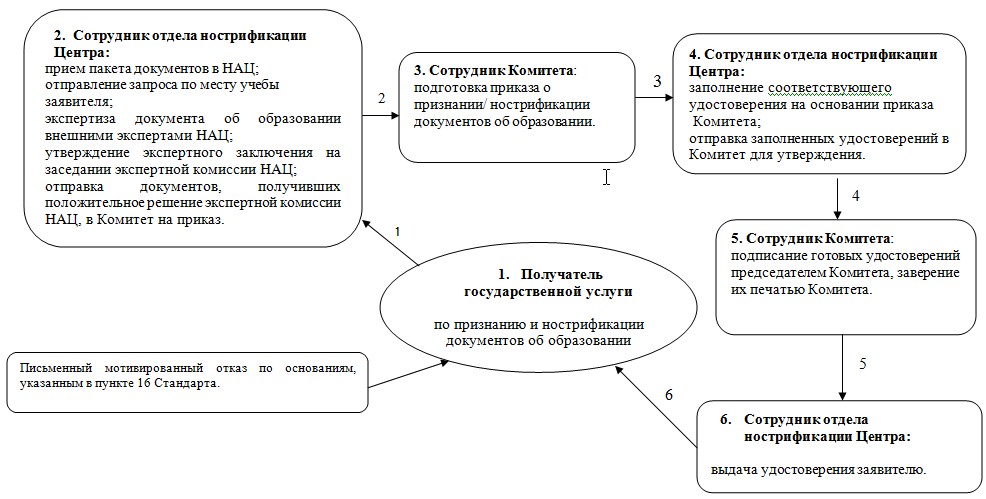 
					© 2012. РГП на ПХВ «Институт законодательства и правовой информации Республики Казахстан» Министерства юстиции Республики Казахстан
				1№ действия

(хода, потока работ)122Наименование СФЕОтдел нострификации

Национального аккредитационного

центраКомитет по контролю

в сфере образования

и науки МОН РК3Наименование действия

(процесса, процедуры

операции) и их описание1. прием пакета документов

в Центре;3. отправление запроса по месту

учебы заявителя;4. экспертиза документа об

образовании внешними экспертами

Центра;5. утверждение экспертного

заключения на заседании

экспертной комиссии Центра;6. отправка документов,

получивших положительное

решение экспертной комиссии

Центра, в Комитет на подготовку

приказа о признании/

нострификации документов об

образовании;8. заполнение соответствующего

удостоверения на основании

приказа Комитета;9. отправка заполненных

удостоверений в Комитет для

утверждения; 

 11. выдача удостоверения

заявителю.2. регистрация

заявления в Комитете;

 

 

 7. подготовка приказа

о признании/

нострификации

документов об

образовании сотрудником

Комитета;

10. подписание готовых удостоверений председателем Комитета, заверение их печатью Комитета.4Форма завершения

(данные, документ,

организационно-

распорядительное

решение)1. регистрация в журнале

Центра;3. официальное письмо-запрос в

организации образования;4. экспертное заключение

внешних экспертов;5. выписка из протокола

экспертной комиссии Центра;6. личные дела заявителей;

 

 

 8. заполненный, но не подписанный и не заверенный бланк удостоверения;

  2. список заявителей,

подавших документы на

процедуру признания/

нострификации,

регистрируемый в

Комитете;

 

7. приказ Комитета о

признании/

нострификации

присланных документов

об образовании;9. готовое

удостоверение о

признании/

нострификации документа

об образовании. 5Сроки исполнения4 месяца4 месяца1№ действия

(хода, потока работ)122Наименование СФЕОтдел нострификации

Национального аккредитационного

центраКомитет по контролю

в сфере образования и

науки МОН РК3Наименование действия

(процесса, процедуры

операции) и их описание1. Неполный пакет документов

является основанием для отказа;2. При получении официального

ответа из организации

образования о неподтверждении

факта обучения заявителя,

данный факт доводится до

сведения Комитета.3. При отрицательном экспертном

заключении заявитель

направляется на тестирование в

ту организацию образования,

эксперты которой дали

отрицательное экспертное

заключение. В случае

положительного результата

документы заявителя принимаются

на рассмотрение экспертной

комиссией НАЦ, в случае

отрицательного результата —

пакет документов возвращается

заявителю с письменным

мотивированным отказом.